British Taekwondo Council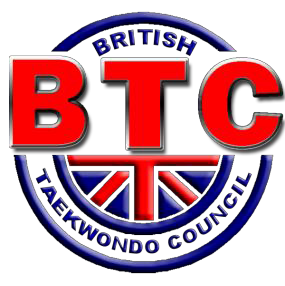 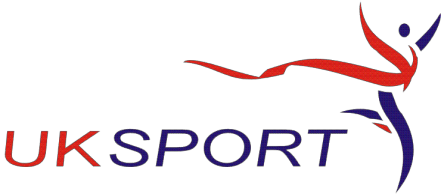 Kevin Beddows130 Barrows Green Lane. Widnes Cheshire  WA8 3JJ                Tel: 0151 424 9466 email: beddows64@btinternet.com • Website: www.tkdcouncil.comApplications must be made at least 21 days prior to holiday cover commencement.Registered Office: 18 MulberryAvenue, Turnstone Business Park, Widnes, Cheshire WA8 0WNRecognised as the National Governing Body for Taekwondo  in the United KingdomRegistered Company No 07428946Instructor requesting holiday cover (please print)Instructor requesting holiday cover (please print)NameOrganisationRegistered Instructor NoProfessional Indemnity NoPeriod of cover required (days)Date fromDate toemail addressPerson Providing Cover (please print)Person Providing Cover (please print)NameDOBBTC Member OrganisationGradeBTC Membership NoDBS Certificate NoDBS Date of IssueNote: Copy of DBS Certificate to be forwarded with applicationHave you completed a Basic Safeguarding Awareness Course within the last 3 years?Yes 		No If yes, send copy of certificate with applicationSigned:Registered InstructorDate:___ / ___ / _____Signed:Person Providing CoverDate:___ / ___ / _____Approved By:BTC Insurance OfficerDate:___ / ___ / _____